CRC/S31 is going Live with Priority Problems and Safety build S31 before changes for Priority Problems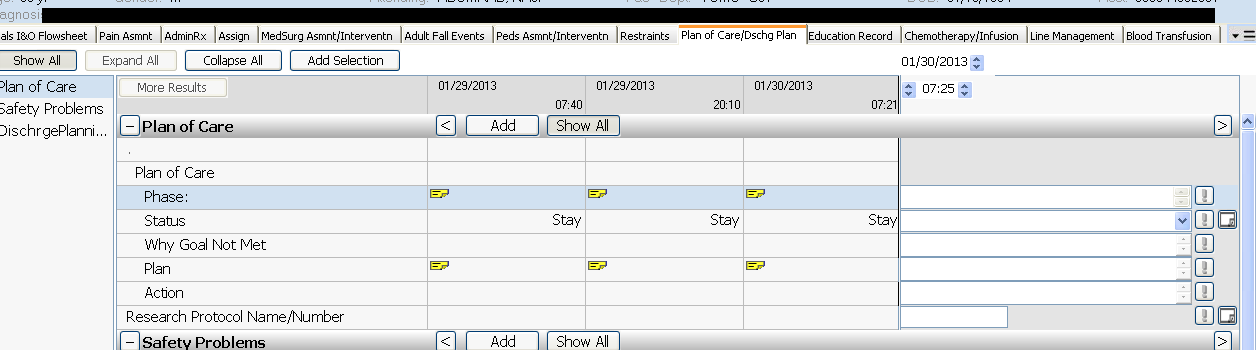 S31 after changes – any old charting will be viewable – 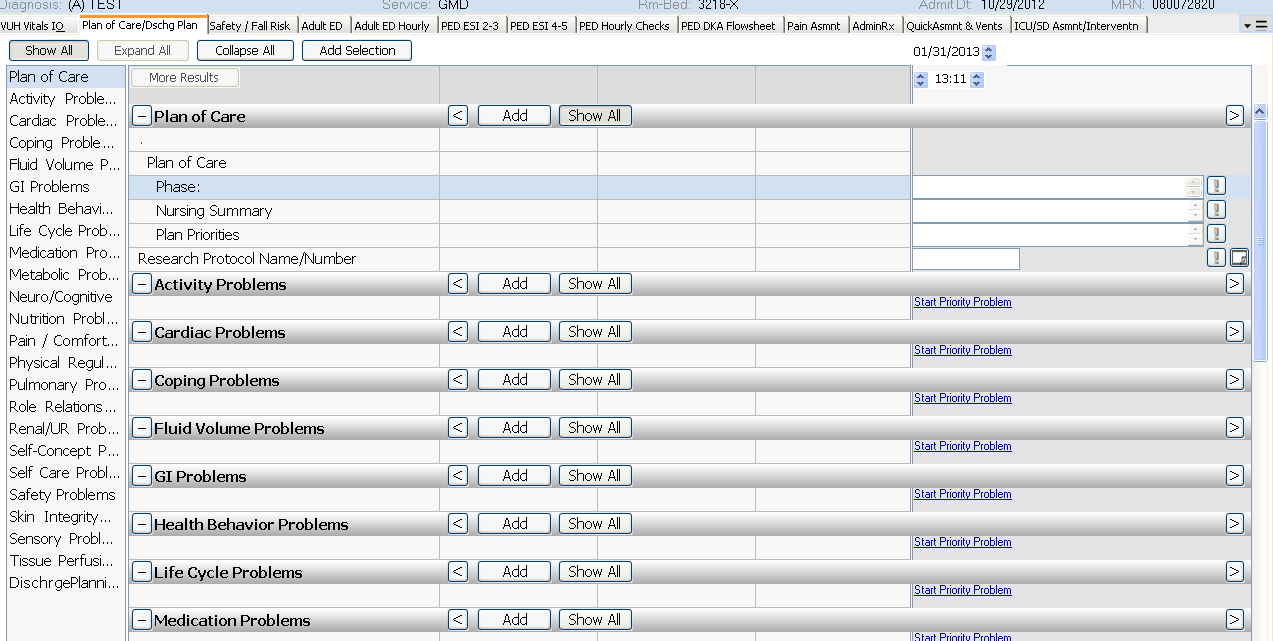 FALL RISK/SAFETY will be available for S31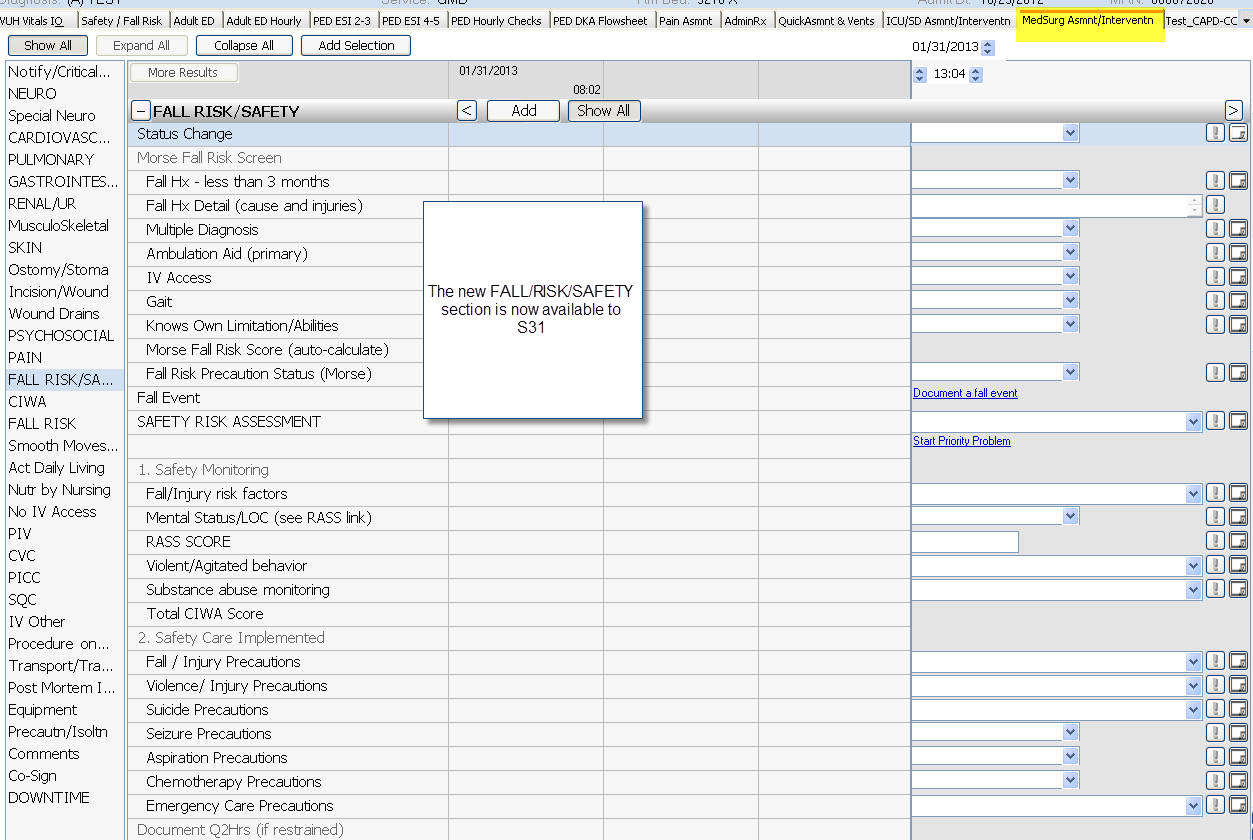 The old Fall Risk section will no longer be chartable.  CIWA charting will now be available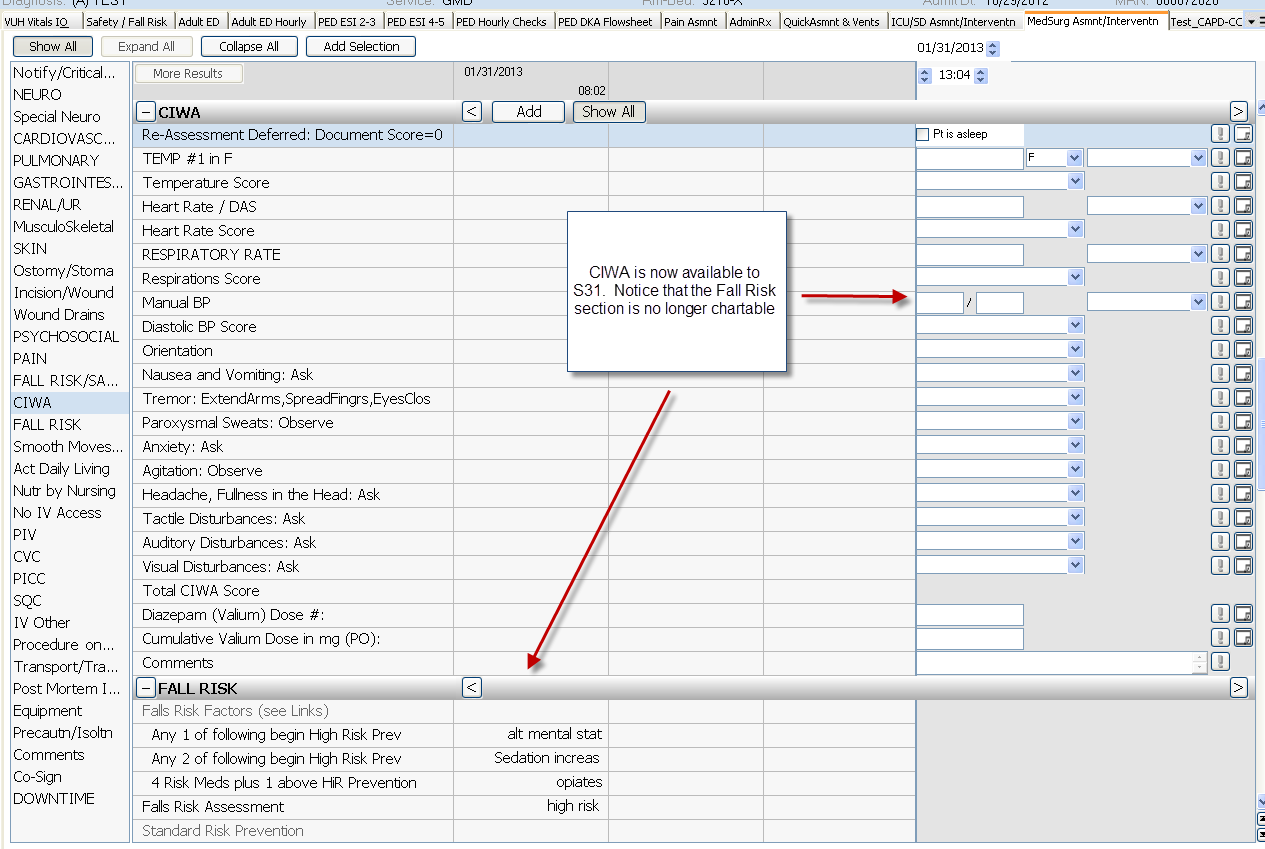 There has been a change in the Precaution/Isoltn section with revised options for “Type”.  Any documentation on the old option will be viewable, but nurses will only be able to document on the new options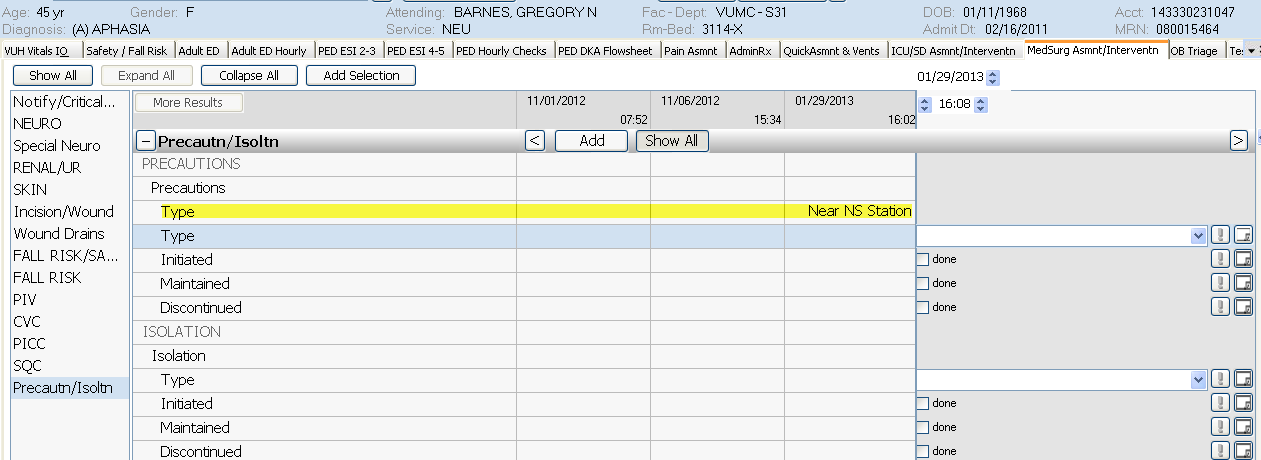 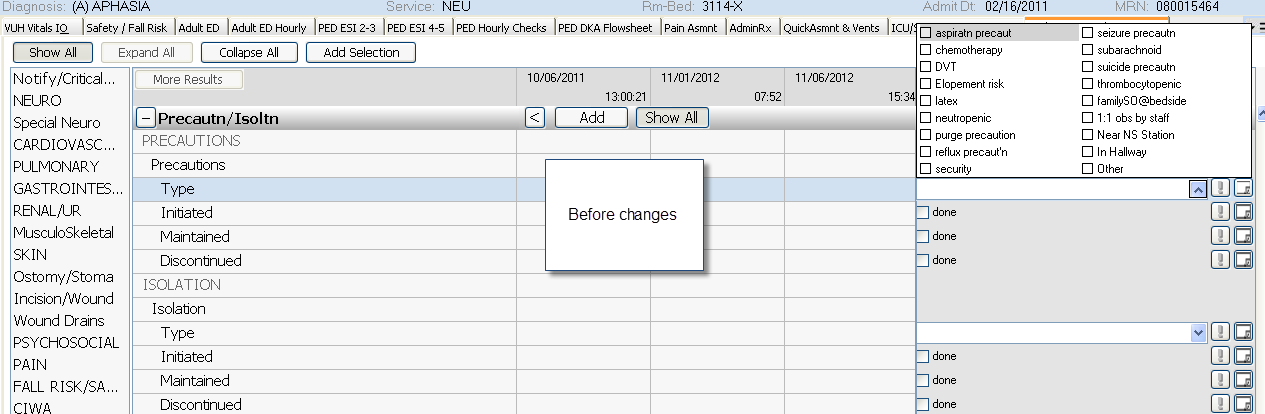 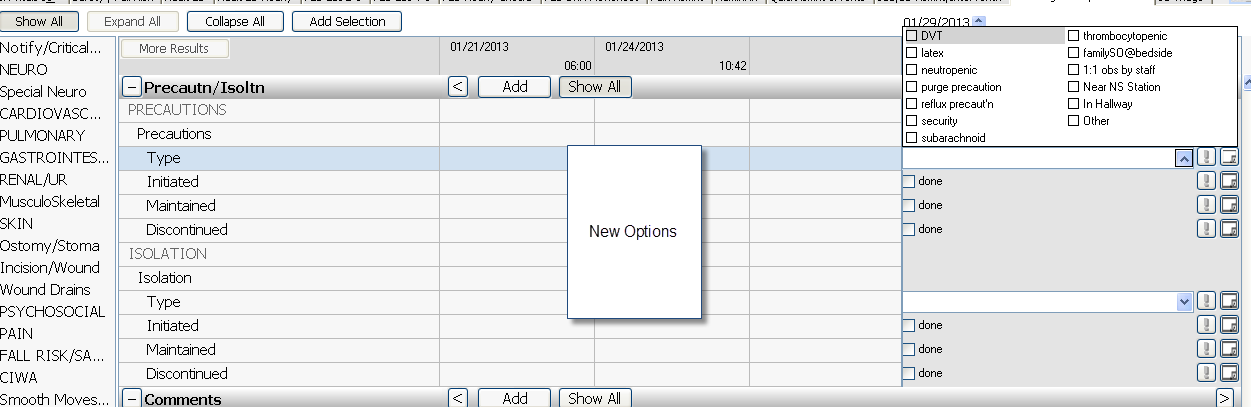 